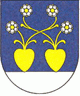 O b e c    Č e ľ a d i n c eUzneseniač. 226 – 231 / 2022z XIX. zasadnutia Obecného zastupiteľstva Obce Čeľadince, konaného dňa 14.09.2022( vo volebnom období 2018 – 2022)                                                       Daniel Hučko                                                      starosta obceOverovatelia:  Ing. Michaela Rybanová            ....................................                         p. Iveta Pakšiová                        ....................................                            Obec Čeľadince, č. 3, 956 16  Čeľadince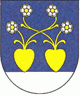 U z n e s e n i a z XIX. zasadnutia Obecného zastupiteľstva                                                 Obce Čeľadince,  konaného dňa 14.09.2022Uznesenie : č. 226Obecné zastupiteľstvo v Čeľadinciach, A:/ Berie na vedomie :       Program zasadnutia Obecného zastupiteľstva Obce ČeľadinceB:/ Schvaľuje :  program zasadnutia Obecného zastupiteľstva Obce Čeľadince dňa 14.09.2022 a to:Program: 1. Otvorenie zasadnutia2. Schválenie programu zasadnutia obecného zastupiteľstva 3. Voľba návrhovej komisie, určenie overovateľov a zapisovateľky4. Kontrola uznesenia5. Správa o kontrolnej činnosti hlavnej kontrolórky obce Čeľadince6. Návrh VZN o výške príspevku za pobyt dieťaťa v materskej škole, o výške príspevku na     čiastočnú úhradu nákladov na činnosti školského klubu detí, o výške príspevku na     čiastočnú úhradu nákladov na nákup potravín, o výške príspevku na úhradu režijných     nákladov a o podmienkach úhrady v školskej jedálni7. Žiadosť o poskytnutie dotácie Oddielu Čeľadince – Dart Club Nitra o.z.8. Úprava rozpočtu podľa prílohy9. Diskusia10. Návrh na uznesenie11. Záver C:/ Volí :1. Návrhovú komisiu v zložení : p. Lukáš PeciarD:/ Berie na vedomie :1. Určenie overovateľov zápisnice: Ing. Michaela Rybanová a p. Iveta Pakšiová         2. Určenie zapisovateľky zápisnice: p. Žaneta KrošlákováHlasovanie:   	V Čeľadinciach dňa .......................                                       Daniel Hučko                                                                                         starosta Obce ČeľadinceUznesenie : č. 227Obecné zastupiteľstvo v Čeľadinciach Berie na vedomie :  informáciu o kontrole uznesení V Čeľadinciach dňa .......................                                       Daniel Hučko                                                                                       starosta Obce ČeľadinceUznesenie : č. 228Obecné zastupiteľstvo v Čeľadinciach Berie na vedomie :  Správu o kontrolnej činnosti hlavnej kontrolórky obce Čeľadince V Čeľadinciach dňa .......................                                       Daniel Hučko                                                                                         starosta Obce ČeľadinceUznesenie : č. 229	Obecné zastupiteľstvo v Čeľadinciach A:/ Berie na vedomie : návrh VZN Obce Čeľadince o výške príspevku za pobyt dieťaťa v materskej škole, o výške príspevku na čiastočnú úhradu nákladov na činnosti školského klubu detí, o výške príspevku na čiastočnú úhradu nákladov na nákup potravín, o výške príspevku na úhradu režijných nákladov a o podmienkach úhrady v školskej jedálni  B:/ Ruší :  dňom 01.10.2022 VZN č. 1/2022  o výške príspevku za pobyt dieťaťa v materskej škole, o výške príspevku na čiastočnú úhradu nákladov na činnosti školského klubu detí, o výške príspevku na čiastočnú úhradu nákladov na nákup potravín, o výške príspevku na úhradu režijných nákladov a o podmienkach úhrady v školskej jedálni zo dňa 16.03.2022C:/ Schvaľuje :  VZN č. 2/2022 o výške príspevku za pobyt dieťaťa v materskej škole, o výške príspevku na čiastočnú úhradu nákladov na činnosti školského klubu detí, o výške príspevku na čiastočnú úhradu nákladov na nákup potravín, o výške príspevku na úhradu režijných nákladov a o podmienkach úhrady v školskej jedálni s účinnosťou od 01.10.2022Hlasovanie:   	V Čeľadinciach dňa .......................                                       Daniel Hučko                                                                                         starosta Obce ČeľadinceUznesenie : č. 230Obecné zastupiteľstvo v Čeľadinciach Berie na vedomie :žiadosť o poskytnutie dotácie z rozpočtu obce Čeľadince  Dart Clubu Nitra o.z. – oddiel Čeľadince a žiada o doplnenie informácií na najbližšie zasadnutie obecného zastupiteľstva.V Čeľadinciach dňa .......................                                       Daniel Hučko                                                                                         starosta Obce ČeľadinceUznesenie : č. 231	Obecné zastupiteľstvo v Čeľadinciach Schvaľuje : Úpravu rozpočtu č. 4/2022 podľa priloženej prílohyHlasovanie:   	V Čeľadinciach dňa .......................                                       Daniel Hučko                                                                                         starosta Obce ČeľadincePočet všetkých poslancov:5Ing. Miroslav Pakši, p. Iveta Pakšiová, p. Lukáš Peciar,                        Ing. Michaela Rybanová, p. Miroslav ValnýPočet prítomných poslancov:5Ing. Miroslav Pakši, p. Iveta Pakšiová, p. Lukáš Peciar,                        Ing. Michaela Rybanová, p. Miroslav ValnýZa:5Ing. Miroslav Pakši, p. Iveta Pakšiová, p. Lukáš Peciar,                        Ing. Michaela Rybanová, p. Miroslav ValnýProti:0X	Zdržal sa:0XNeprítomní:0X                   Počet všetkých poslancov:5Ing. Miroslav Pakši, p. Iveta Pakšiová, p. Lukáš Peciar,                        Ing. Michaela Rybanová, p. Miroslav ValnýPočet prítomných poslancov:5Ing. Miroslav Pakši, p. Iveta Pakšiová, p. Lukáš Peciar,                        Ing. Michaela Rybanová, p. Miroslav ValnýZa:5Ing. Miroslav Pakši, p. Iveta Pakšiová, p. Lukáš Peciar,                        Ing. Michaela Rybanová, p. Miroslav ValnýProti:0X	Zdržal sa:0XNeprítomní:0X                   Počet všetkých poslancov:5Ing. Miroslav Pakši, p. Iveta Pakšiová, p. Lukáš Peciar,                        Ing. Michaela Rybanová, p. Miroslav ValnýPočet prítomných poslancov:5Ing. Miroslav Pakši, p. Iveta Pakšiová, p. Lukáš Peciar,                        Ing. Michaela Rybanová, p. Miroslav ValnýZa:5Ing. Miroslav Pakši, p. Iveta Pakšiová, p. Lukáš Peciar,                        Ing. Michaela Rybanová, p. Miroslav ValnýProti:0X	Zdržal sa:0XNeprítomní:0X                   